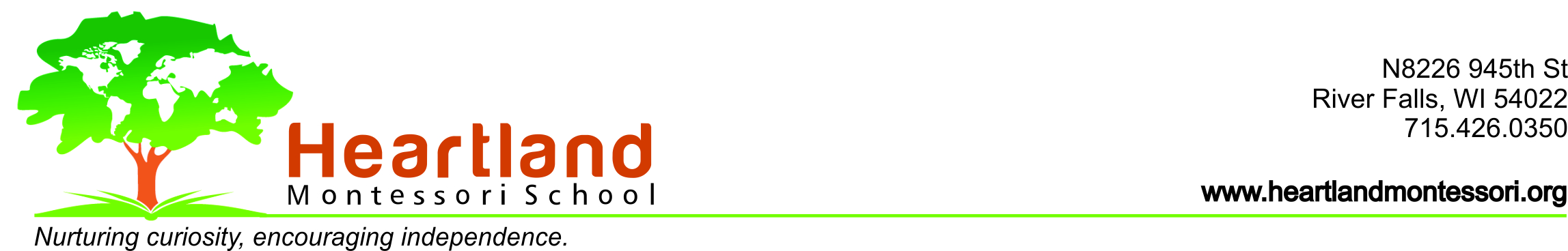 2017-18 ENROLLMENT APPLICATIONChild’s Name:	__________________________________________________	Date of Birth:  _________________Last			First			MiddleParent/Guardian #1 Name:		____________________________________________________				Last			FirstAddress:		__________________________________________________________________________________Street						City			State		Zip CodePhone:		___________________________________	E-mail Address:	______________________________Employment:	__________________________________________________________________________________Business name					OccupationParent/Guardian #2 Name:		____________________________________________________				Last			FirstAddress:		__________________________________________________________________________________Street						City			State		Zip CodePhone:		___________________________________	E-mail Address:	______________________________Employment:	__________________________________________________________________________________Business name					OccupationIf the parents do not live at the same address, which is the child’s primary address? __________________________________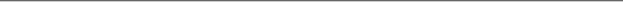 Desired program (check one):  Toddler Community Half Day (8:30 -11:30 am)  Toddler Community Half Day + 3 Afternoons (8:30 am -3:00 pm) Toddler Community Half Day + 4 Afternoons (8:30 am -3:00 pm) Toddler Community Half Day + 5 Afternoons (8:30 am -3:00 pm) Children’s House Half Day (8:30 -11:30 am)  Children’s House Full Day (8:30 am – 3:00 pm) Children’s House Leadership (Kindergarten) Year (8:30 am – 3:00 pm)PLEASE COMPLETE REVERSE SIDE AND RETURN WITH NON-REFUNDABLE $50 APPLICATION FEEOn what date would you like your child to begin attending  Heartland?__________________________________________In which school district does your child live?	______________________________________________________________Please attach an additional sheet of paper if needed to answer the following questions:How did you hear about Heartland Montessori School?Has your child been in a child care or school setting before? Please describe the experience.What is most attractive to you about our school (e.g., Montessori curriculum, strong parent community, etc.)?In what ways do you expect your child to benefit by attending Heartland Montessori School?Why have you chosen a Montessori education for your child(ren)?Heartland appreciates and encourages family involvement in our community. How do you envision your family’s contribution to the school community?Do you intend to enroll your child(ren) at Heartland through the Leadership (Kindergarten) Year? Why or why not?Please indicate your likely need for Before and After Care, if any: Before Care (7:30 – 8:30 am) After Care (3:00 – 5:30 pm)Parent or Guardian Signature: ____________________________________________	Date: _________________________Please send this completed application along with a non-refundable $50 application fee to:
Heartland Montessori School, N8226 945th Street, River Falls, WI 54022